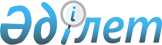 О нормативах отчисления и распределения части чистого дохода коммунальных государственных предприятий Сайрамского районаПостановление акимата Сайрамского района Туркестанской области от 30 апреля 2019 года № 201. Зарегистрировано Департаментом юстиции Туркестанской области 4 мая 2019 года № 5029
      В соответствии с пунктом 2 статьи 140 Закона Республики Казахстан от 1 марта 2011 года "О государственном имуществе", акимат Сайрамского района ПОСТАНОВЛЯЕТ:
      1. Установить норматив отчисления и распределения части чистого дохода коммунальных государственных предприятий Сайрамского района согласно приложению к настоящему постановлению.
      2. Государственному учреждению "Аппарат акима Сайрамского района" в порядке, установленном законодательными актами Республики Казахстан, обеспечить:
      1) государственную регистрацию настоящего постановления в территориальном органе юстиции;
      2) в течение десяти календарных дней со дня государственной регистрации настоящего постановления направление его копии в бумажном и электронном виде на казахском и русском языках в Республиканское государственное предприятие на праве хозяйственного ведения "Республиканский центр правовой информаци" для официального опубликования и включения в эталонный контрольный банк нормативных правовых актов Республики Казахстан;
      3) размещение настоящего постановления на интернет-ресурсе акимата Сайрамского района после его официального опубликования.
      3. Настоящее постановление вводится по истечени десяти календарных дней после дня его первого официального опубликования.
      4. Контроль за исполнением данного постановления возложить на заместителя акима района М. Оразалиева. Норматив отчисления и распределения части чистого дохода коммунальных государственных предприятий Сайрамского района
      1. Для районных государственных предприятий – в размере 45 процентов от чистого дохода.
      2. Оставшейся в распоряжении коммунальных государственных предприятий части чистого дохода направляется на развитие предприятия.
					© 2012. РГП на ПХВ «Институт законодательства и правовой информации Республики Казахстан» Министерства юстиции Республики Казахстан
				
      Аким района

Б. Мамаев
Приложение к постановлению
акимата Сайрамского района
от "30" апреля 2019 года № 201